Involuntary Medication Hearing Notice Form 807.16D		DATE: Prisoner InformationThis is to inform you that you have been scheduled to have an Involuntary Medication Hearing.Your rights at the Involuntary Medication Hearing:The right to appear at the hearing, unless your attendance being at the hearing poses a substantial risk of harm to self and/or others;The right to present relevant evidence including statements, documents and witnesses (write in witnesses below);The right to refuse to participate in the hearing;The right to remain silent during the hearing;The right to have an advisor to help you during the hearing process.  Your advisor will attend the meeting whether you are at the hearing or not;The right to refuse involuntary medication/psychiatric care 24 hours before the hearing UNLESS receiving emergency mental health care; andThe right to be informed of the evidence used in the hearing.Hearing InformationWitness InformationSignatures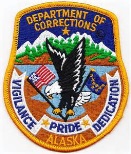 ALASKA DEPARTMENT OF CORRECTIONSPrisoner Name: OBSCIS:Hearing Date and Time:Hearing Date and Time:Serving Date and Time:Serving Date and Time:Offender Response:Offender Response:Will attend the hearingRefused to attend the hearingIf Hearing Postponed New Date and Time:If Hearing Postponed New Date and Time:Diagnosis:Diagnosis:Diagnosis:Diagnosis:By:By:Reason for Referral:Reason for Referral:Reason for Referral:Reason for Referral:Reason for Referral:Reason for Referral:Imminent Risk if harm to selfImminent Risk if harm to selfImminent Risk if harm to selfImminent of harm to othersGravely DisabledGravely DisabledGravely DisabledGravely DisabledGravely DisabledI request the following witnesses:I request the following witnesses:NameContact InformationNameSignatureDateDateOffenderRefused to signServing Employee